               LET OP WE GAAN TIJDELIJK MET ANDERE SCHOOLTIJDEN WERKEN 8.30 TOT 14.00 UUR     Keerkringel  17 augustus 2020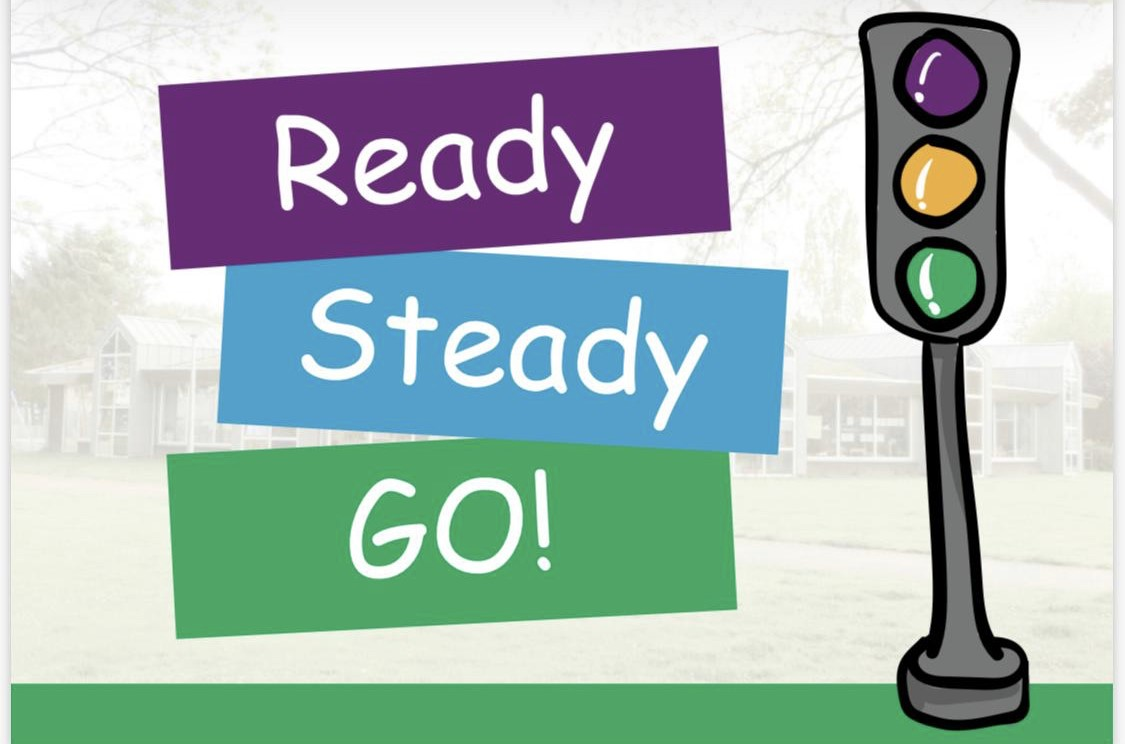 Klaar voor de start……….Na 6 weken vakantie zijn we als team van de Keerkring weer klaar voor de start. De lokalen zijn ingericht, de eerste vergadering is geweest en de twee nieuwe teamleden, meester Martijn groep 3 en juf Henriette groep 4 en 8, voelen zich al thuis op school. Voor de gymles op maandag komt Rick Pollman naar De Keerkring. Welkom! Vanochtend hebben we met alle kinderen het schooljaar geopend. We hebben stilgestaan bij de grondwet van de school. Hoe willen we dit jaar met elkaar spelen, werken, leren. Een fijne start!We wensen alle kinderen en natuurlijk alle ouders een fijn jaar toe!Hartelijke groet,Ella van Essen en Sandra van der Tempel (interim-directie) Klaar voor de start……….Na 6 weken vakantie zijn we als team van de Keerkring weer klaar voor de start. De lokalen zijn ingericht, de eerste vergadering is geweest en de twee nieuwe teamleden, meester Martijn groep 3 en juf Henriette groep 4 en 8, voelen zich al thuis op school. Voor de gymles op maandag komt Rick Pollman naar De Keerkring. Welkom! Vanochtend hebben we met alle kinderen het schooljaar geopend. We hebben stilgestaan bij de grondwet van de school. Hoe willen we dit jaar met elkaar spelen, werken, leren. Een fijne start!We wensen alle kinderen en natuurlijk alle ouders een fijn jaar toe!Hartelijke groet,Ella van Essen en Sandra van der Tempel (interim-directie) Klaar voor de start……….Na 6 weken vakantie zijn we als team van de Keerkring weer klaar voor de start. De lokalen zijn ingericht, de eerste vergadering is geweest en de twee nieuwe teamleden, meester Martijn groep 3 en juf Henriette groep 4 en 8, voelen zich al thuis op school. Voor de gymles op maandag komt Rick Pollman naar De Keerkring. Welkom! Vanochtend hebben we met alle kinderen het schooljaar geopend. We hebben stilgestaan bij de grondwet van de school. Hoe willen we dit jaar met elkaar spelen, werken, leren. Een fijne start!We wensen alle kinderen en natuurlijk alle ouders een fijn jaar toe!Hartelijke groet,Ella van Essen en Sandra van der Tempel (interim-directie) Verdrietig nieuwsOp de laatste vakantie dag bereikte ons het verdrietige nieuws dat Wies Jagers, onze oud-directeur, en nog steeds erg betrokken bij onze school, plotseling is overleden. Veel ouders zullen haar nog kennen en herinneren als zeer fijne en betrokken juf. We zullen haar missen!Verdrietig nieuwsOp de laatste vakantie dag bereikte ons het verdrietige nieuws dat Wies Jagers, onze oud-directeur, en nog steeds erg betrokken bij onze school, plotseling is overleden. Veel ouders zullen haar nog kennen en herinneren als zeer fijne en betrokken juf. We zullen haar missen!CoronamaatregelenNog steeds mogen ouders niet naar binnen. Wel mogen ouders op het plein, mits 1,5 meter afstand van elkaar en van het team. De kinderen mogen weer samen spelen. We ontvangen de kinderen daarom ook weer tussen 8.15 en 8.25 uur op het plein. 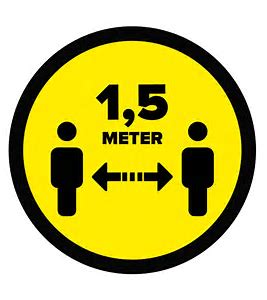 Schoolgids en  rooster na de vakantie We blijven tot de herfstvakantie het continurooster hanteren. Omdat het vervoersbewegingen voorkomt en we op deze manier nog beter rekening met de 1,5 meter kunnen houden. Mocht de situatie na de vakantie stabiel zijn  dan gaan we na de herfstvakantie terug naar de gewone schooltijden.Aangepaste schooltijden van 17 augustus tot de herfstvakantieMaandag dinsdag donderdag vrijdag        8.30 tot 14.00 uur    vrijdag: groep 1/2 tot 12.00 uurWoensdag                                                        8.30 tot 12.15 uur U krijgt deze week de verkorte schoolgids voor het nieuwe schooljaar mee. Daarin staat alle belangrijke informatie, let op de schooltijden in de gids zijn tot de herfstvakantie dus niet juist! Schoolreis en schoolkampSchoolreis en schoolkamp kunnen gelukkig wel doorgaan. We gaan met de bus (groep 3,4,5,6) op reis en voor het schoolkamp gaan groep 7 en 8 op de fiets. Binnenkort ontvangt u informatie over de datum, de bestemming en uiteraard een rekening voor de kosten. Groep 1 en 2 gaan later in het schooljaar op een dag op reis.Schoolgids en  rooster na de vakantie We blijven tot de herfstvakantie het continurooster hanteren. Omdat het vervoersbewegingen voorkomt en we op deze manier nog beter rekening met de 1,5 meter kunnen houden. Mocht de situatie na de vakantie stabiel zijn  dan gaan we na de herfstvakantie terug naar de gewone schooltijden.Aangepaste schooltijden van 17 augustus tot de herfstvakantieMaandag dinsdag donderdag vrijdag        8.30 tot 14.00 uur    vrijdag: groep 1/2 tot 12.00 uurWoensdag                                                        8.30 tot 12.15 uur U krijgt deze week de verkorte schoolgids voor het nieuwe schooljaar mee. Daarin staat alle belangrijke informatie, let op de schooltijden in de gids zijn tot de herfstvakantie dus niet juist! Schoolreis en schoolkampSchoolreis en schoolkamp kunnen gelukkig wel doorgaan. We gaan met de bus (groep 3,4,5,6) op reis en voor het schoolkamp gaan groep 7 en 8 op de fiets. Binnenkort ontvangt u informatie over de datum, de bestemming en uiteraard een rekening voor de kosten. Groep 1 en 2 gaan later in het schooljaar op een dag op reis.Schoolgids en  rooster na de vakantie We blijven tot de herfstvakantie het continurooster hanteren. Omdat het vervoersbewegingen voorkomt en we op deze manier nog beter rekening met de 1,5 meter kunnen houden. Mocht de situatie na de vakantie stabiel zijn  dan gaan we na de herfstvakantie terug naar de gewone schooltijden.Aangepaste schooltijden van 17 augustus tot de herfstvakantieMaandag dinsdag donderdag vrijdag        8.30 tot 14.00 uur    vrijdag: groep 1/2 tot 12.00 uurWoensdag                                                        8.30 tot 12.15 uur U krijgt deze week de verkorte schoolgids voor het nieuwe schooljaar mee. Daarin staat alle belangrijke informatie, let op de schooltijden in de gids zijn tot de herfstvakantie dus niet juist! Schoolreis en schoolkampSchoolreis en schoolkamp kunnen gelukkig wel doorgaan. We gaan met de bus (groep 3,4,5,6) op reis en voor het schoolkamp gaan groep 7 en 8 op de fiets. Binnenkort ontvangt u informatie over de datum, de bestemming en uiteraard een rekening voor de kosten. Groep 1 en 2 gaan later in het schooljaar op een dag op reis.Schoolgids en  rooster na de vakantie We blijven tot de herfstvakantie het continurooster hanteren. Omdat het vervoersbewegingen voorkomt en we op deze manier nog beter rekening met de 1,5 meter kunnen houden. Mocht de situatie na de vakantie stabiel zijn  dan gaan we na de herfstvakantie terug naar de gewone schooltijden.Aangepaste schooltijden van 17 augustus tot de herfstvakantieMaandag dinsdag donderdag vrijdag        8.30 tot 14.00 uur    vrijdag: groep 1/2 tot 12.00 uurWoensdag                                                        8.30 tot 12.15 uur U krijgt deze week de verkorte schoolgids voor het nieuwe schooljaar mee. Daarin staat alle belangrijke informatie, let op de schooltijden in de gids zijn tot de herfstvakantie dus niet juist! Schoolreis en schoolkampSchoolreis en schoolkamp kunnen gelukkig wel doorgaan. We gaan met de bus (groep 3,4,5,6) op reis en voor het schoolkamp gaan groep 7 en 8 op de fiets. Binnenkort ontvangt u informatie over de datum, de bestemming en uiteraard een rekening voor de kosten. Groep 1 en 2 gaan later in het schooljaar op een dag op reis.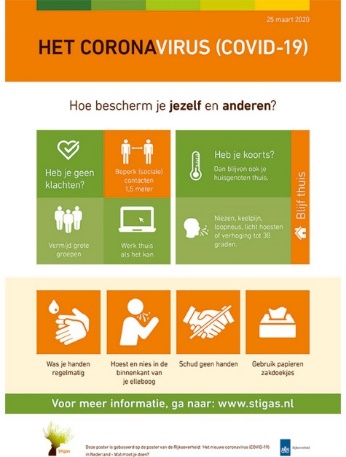 Ziek? Heel belangrijk:Is uw kind verkouden, moet het hoesten of heeft het koorts dan: GEEN SCHOOLKleuters met lichte klachten mogen wel naar school.Is in uw gezin iemand ziek met koorts dan:AL UW KINDEREN GEEN SCHOOL – blijf binnen We doen ons uiterste best om alles zo goed mogelijk te regelen en de kinderen weer fijne schooldagen te geven. Zijn er vragen dan horen wij het graag. Ziek? Heel belangrijk:Is uw kind verkouden, moet het hoesten of heeft het koorts dan: GEEN SCHOOLKleuters met lichte klachten mogen wel naar school.Is in uw gezin iemand ziek met koorts dan:AL UW KINDEREN GEEN SCHOOL – blijf binnen We doen ons uiterste best om alles zo goed mogelijk te regelen en de kinderen weer fijne schooldagen te geven. Zijn er vragen dan horen wij het graag. Ziek? Heel belangrijk:Is uw kind verkouden, moet het hoesten of heeft het koorts dan: GEEN SCHOOLKleuters met lichte klachten mogen wel naar school.Is in uw gezin iemand ziek met koorts dan:AL UW KINDEREN GEEN SCHOOL – blijf binnen We doen ons uiterste best om alles zo goed mogelijk te regelen en de kinderen weer fijne schooldagen te geven. Zijn er vragen dan horen wij het graag. 